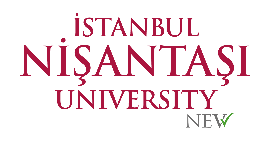 T.C.İSTANBUL NİŞANTAŞI ÜNİVERSİTESİLİSANSÜSTÜ EĞİTİM ENSTİTÜSÜ  DERS DEĞİŞİKLİK FORMUCourse Modifıcation FormTarih/DateT.C.İSTANBUL NİŞANTAŞI ÜNİVERSİTESİLİSANSÜSTÜ EĞİTİM ENSTİTÜSÜ  DERS DEĞİŞİKLİK FORMUCourse Modifıcation FormEvrak NoAdı ve Soyadı Name, SurnameÖğrenci No Student ID NumberAnabilim Dalı Department Program DepartmentTelefon ve Mail Phone and MailDönemTerm Güz     Bahar             Akademik Yıl:  Güz     Bahar             Akademik Yıl: Program Türü Program Type Tezli Yüksek Lisans     Tezsiz Yüksek Lisans      Doktora Tezli Yüksek Lisans     Tezsiz Yüksek Lisans      DoktoraT.C.İSTANBUL NİŞANTAŞI ÜNİVERSİTESİLİSANSÜSTÜ EĞİTİM ENSTİTÜSÜ MÜDÜRLÜĞÜNELisansüstü Eğitim Enstitüsünde kayıtlı öğrenciyim. Ders seçimim ile ilgili aşağıda gerekçesiyle beraber belirttiğim değişikliğin yapılması hususunda gereğini bilgilerinize arz ederim.I am a registered student at the Graduate Education Institute. In order to make the change that I have indicated with the reasons below regarding my course selection.I would like to submit the necessary information to you.Öğrenci/StudentDanışman OnayT.C.İSTANBUL NİŞANTAŞI ÜNİVERSİTESİLİSANSÜSTÜ EĞİTİM ENSTİTÜSÜ MÜDÜRLÜĞÜNELisansüstü Eğitim Enstitüsünde kayıtlı öğrenciyim. Ders seçimim ile ilgili aşağıda gerekçesiyle beraber belirttiğim değişikliğin yapılması hususunda gereğini bilgilerinize arz ederim.I am a registered student at the Graduate Education Institute. In order to make the change that I have indicated with the reasons below regarding my course selection.I would like to submit the necessary information to you.Öğrenci/StudentDanışman OnayT.C.İSTANBUL NİŞANTAŞI ÜNİVERSİTESİLİSANSÜSTÜ EĞİTİM ENSTİTÜSÜ MÜDÜRLÜĞÜNELisansüstü Eğitim Enstitüsünde kayıtlı öğrenciyim. Ders seçimim ile ilgili aşağıda gerekçesiyle beraber belirttiğim değişikliğin yapılması hususunda gereğini bilgilerinize arz ederim.I am a registered student at the Graduate Education Institute. In order to make the change that I have indicated with the reasons below regarding my course selection.I would like to submit the necessary information to you.Öğrenci/StudentDanışman OnayLİSANSÜSTÜ EĞİTİM, ÖĞRETİM VE SINAV YÖNETMELİĞİ İLGİLİ MADDELİSANSÜSTÜ EĞİTİM, ÖĞRETİM VE SINAV YÖNETMELİĞİ İLGİLİ MADDELİSANSÜSTÜ EĞİTİM, ÖĞRETİM VE SINAV YÖNETMELİĞİ İLGİLİ MADDEDers kayıtları, ders ekleme-bırakma ve danışman atamalarıMADDE 48 ‒ (1) Öğrenciler; her yarıyıl başında ve akademik takvimde ilan edilen süreler içinde, derslerini seçerek yarıyıl kayıtlarını yenilemek zorundadır.(2) Öğrenciler, akademik takvimde belirtilen ders ekleme-bırakma süresi içinde kayıt yaptırdıkları seçmeli derslerde değişiklik yapabilir.(3) Ders ekleme-bırakma süresinin bitiminden sonra ders kaydı yapılamaz. Devamsızlık süresini aşmayan ve mazeretleri nedeniyle bu tarihler içinde ders kaydı yaptıramayan öğrencilere, mazeretlerinin ilgili yönetim kurulunca kabulü halinde ders kayıt hakkı tanınır.(4) Tez veya bitirme projesi aşamasındaki öğrenciler her yarıyıl tez veya bitirme projesi derslerine kayıt yaptırmak zorundadır. Öğrencinin kayıt yaptırıp yaptırmadığına bakılmaksızın, kayıt yaptırmadığı her yarıyıl azami öğrenim süresinden sayılır.Ders kayıtları, ders ekleme-bırakma ve danışman atamalarıMADDE 48 ‒ (1) Öğrenciler; her yarıyıl başında ve akademik takvimde ilan edilen süreler içinde, derslerini seçerek yarıyıl kayıtlarını yenilemek zorundadır.(2) Öğrenciler, akademik takvimde belirtilen ders ekleme-bırakma süresi içinde kayıt yaptırdıkları seçmeli derslerde değişiklik yapabilir.(3) Ders ekleme-bırakma süresinin bitiminden sonra ders kaydı yapılamaz. Devamsızlık süresini aşmayan ve mazeretleri nedeniyle bu tarihler içinde ders kaydı yaptıramayan öğrencilere, mazeretlerinin ilgili yönetim kurulunca kabulü halinde ders kayıt hakkı tanınır.(4) Tez veya bitirme projesi aşamasındaki öğrenciler her yarıyıl tez veya bitirme projesi derslerine kayıt yaptırmak zorundadır. Öğrencinin kayıt yaptırıp yaptırmadığına bakılmaksızın, kayıt yaptırmadığı her yarıyıl azami öğrenim süresinden sayılır.Ders kayıtları, ders ekleme-bırakma ve danışman atamalarıMADDE 48 ‒ (1) Öğrenciler; her yarıyıl başında ve akademik takvimde ilan edilen süreler içinde, derslerini seçerek yarıyıl kayıtlarını yenilemek zorundadır.(2) Öğrenciler, akademik takvimde belirtilen ders ekleme-bırakma süresi içinde kayıt yaptırdıkları seçmeli derslerde değişiklik yapabilir.(3) Ders ekleme-bırakma süresinin bitiminden sonra ders kaydı yapılamaz. Devamsızlık süresini aşmayan ve mazeretleri nedeniyle bu tarihler içinde ders kaydı yaptıramayan öğrencilere, mazeretlerinin ilgili yönetim kurulunca kabulü halinde ders kayıt hakkı tanınır.(4) Tez veya bitirme projesi aşamasındaki öğrenciler her yarıyıl tez veya bitirme projesi derslerine kayıt yaptırmak zorundadır. Öğrencinin kayıt yaptırıp yaptırmadığına bakılmaksızın, kayıt yaptırmadığı her yarıyıl azami öğrenim süresinden sayılır.ENSTİTÜ YÖNETİM KURULU KARARIENSTİTÜ YÖNETİM KURULU KARARIENSTİTÜ YÖNETİM KURULU KARARI